       ЦЕНТР «У-РА» (РНТ № 010640) 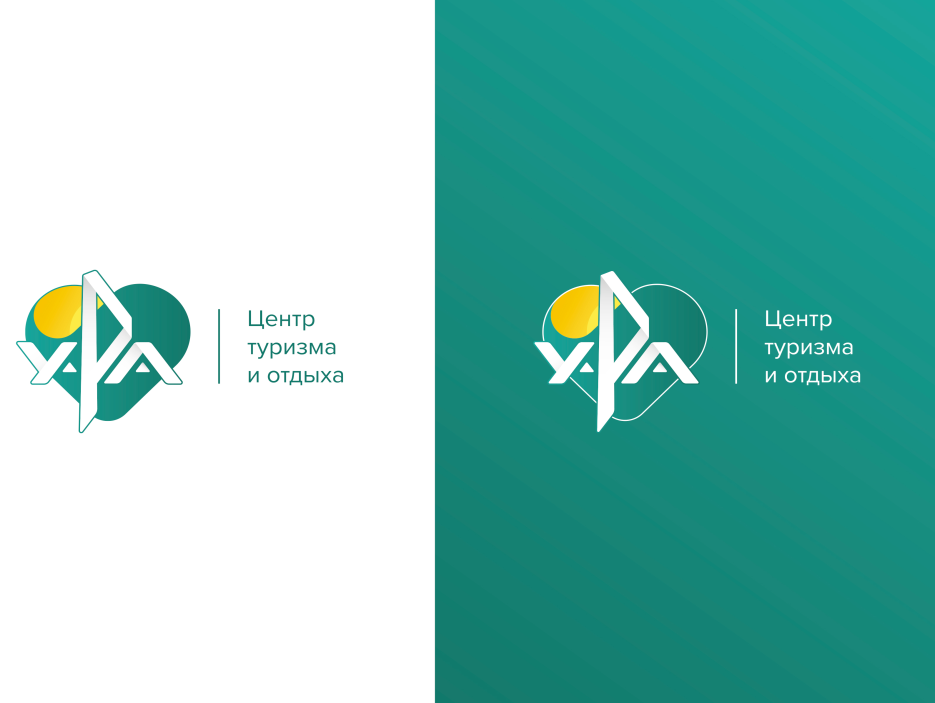 www.y-ra.ru 443010, г. Самара, ул. Фрунзе, 126, y-ra@y-ra.ruтел: 8(846) 333-30-11, 8-996-728-83-67МАРШРУТЫ ВЫХОДНОГО ДНЯМАРШРУТЫ ВЫХОДНОГО ДНЯМАРШРУТЫ ВЫХОДНОГО ДНЯДатаНазвание маршрута, краткое описаниеВремя, место отправления Цена, руб.19.08сбРАЧЕЙСКИЕ СКАЛЫ – КУСОЧЕК КАРЕЛИИ НА САМАРСКОЙ ЗЕМЛЕ. Сызранский р-он.  Рачейский бор: Гремячьи высоты и Каменный лабиринт - уникальные природные памятники России и Европы ледникового периода! Чайное озеро. Музейная комната в с. Заборовка и внешний осмотр дворянской усадьбы князей Гагариных. 08.00-20.00Собор Кирилла и Мефодия1990 р./ взр.1900 р./пенс.,ст. и дети до 12 лет26.08сбСамара  – Вертолетная площадка.- ЦАРЕВ КУРГАН Автобусная экскурсия Подъем на курган.   Храм. Святой источник Неупиваемая чаша.  Подъем на курган. 	10.00-16.00        Собор Кирилла и     Мефодия   1390р.1300р. /пенс. /дети до 12 лет    09.09сбЗАМОК ГАРИБАЛЬДИ-ТАШЛА. Вас ждет ознакомительная экскурсия  по пути к замку. Внешний осмотр Замка Гарибальди.В с. Ташла Святой источник «Избавительница от бед»09.00- 18.00Собор Кирилла и Мефодия1790 р.1700 р. /пенс./ дети до 12 лет16.09.сбЗАПОВЕДНЫМИ ТРОПАМИ. ГОРА СТРЕЛЬНАЯ – Самая популярная смотровая  площадка  Жигулей и всей Самарской области.Самая высокая точка Жигулевских гор. Здесь о побывали герои передачи «Орел и решка». Бахилова Поляна: музей истории заповедника, Городок барсуков.Пройдем по лестнице с потрясающими видами природы.Это прекрасная возможность провести фотосессию.Посещение сыроварни-тренд современности с ДЕГУСТАЦИЕЙ И ОБЕДОМ.            09.00- 19.00        Собор Кирилла и                 Мефодия                               2390р.   2300 р/пенс./дети до           12 лет ЗАКАЗ ИНДИВИДУАЛЬНЫХ ЭКСКУРСИЙ ДЛЯ ЧАСТНЫХ ЛИЦ, КОМПАНИЙ И ОРГАНИЗАЦИЙ Тел. 8 (846) 3333011ЗАКАЗ ИНДИВИДУАЛЬНЫХ ЭКСКУРСИЙ ДЛЯ ЧАСТНЫХ ЛИЦ, КОМПАНИЙ И ОРГАНИЗАЦИЙ Тел. 8 (846) 3333011ЗАКАЗ ИНДИВИДУАЛЬНЫХ ЭКСКУРСИЙ ДЛЯ ЧАСТНЫХ ЛИЦ, КОМПАНИЙ И ОРГАНИЗАЦИЙ Тел. 8 (846) 3333011ШКОЛЬНЫЕ ЭКСКУРСИИ более 100 маршрутов.ШКОЛЬНЫЕ ТУРЫ  по всей России.ШКОЛЬНЫЕ ЭКСКУРСИИ более 100 маршрутов.ШКОЛЬНЫЕ ТУРЫ  по всей России.ШКОЛЬНЫЕ ЭКСКУРСИИ более 100 маршрутов.ШКОЛЬНЫЕ ТУРЫ  по всей России.ГЛЭМПИНГ – ПАРК «ЛИСИЧКИ-СЕСТРИЧКИ», с. Ширяево, Самарская Лука.8 стильных домиков для размещения от 2 до 6 гостей. Со всех домиков открывается шикарный вид на горы. 5 минут до Волги, кафе и детской площадки. Йога, Арт, Эко , туры. Фестивали. Семейный отдых.+7 9967288367ГЛЭМПИНГ – ПАРК «ЛИСИЧКИ-СЕСТРИЧКИ», с. Ширяево, Самарская Лука.8 стильных домиков для размещения от 2 до 6 гостей. Со всех домиков открывается шикарный вид на горы. 5 минут до Волги, кафе и детской площадки. Йога, Арт, Эко , туры. Фестивали. Семейный отдых.+7 9967288367ГЛЭМПИНГ – ПАРК «ЛИСИЧКИ-СЕСТРИЧКИ», с. Ширяево, Самарская Лука.8 стильных домиков для размещения от 2 до 6 гостей. Со всех домиков открывается шикарный вид на горы. 5 минут до Волги, кафе и детской площадки. Йога, Арт, Эко , туры. Фестивали. Семейный отдых.+7 9967288367